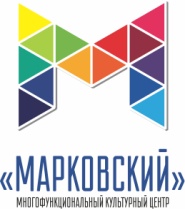 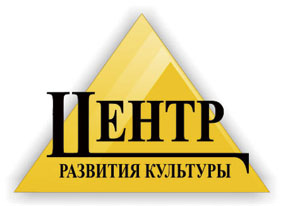 Межрегиональный дистанционный фестиваль-конкурс«Серебряный возраст»ПОЛОЖЕНИЕ О ПРОВЕДЕНИИг. Чайковский, Пермский край1. Общие положения1.1. Настоящее Положение определяет общий порядок организации,
условия и сроки проведения фестиваля-конкурса, посвященного дню пожилого человека.1.2. Организатором межрегионального дистанционного фестиваля-конкурса, посвященного дню пожилого человека (далее – фестиваль-конкурс), является Муниципальное автономное учреждение культуры «Чайковский центр развития культуры» многофункциональный культурный центр «Марковский» (далее Организатор).2. Цели и задачи фестиваля-конкурса:2.1. Поддержка социального статуса пожилого человека в обществе.2.2. Развитие и сохранение художественного творчества.2.3. Нравственное и эстетическое воспитание подрастающего поколения на примере старших.3. Срок проведения и условия участия:3.1. Конкурс реализуется в срок с 10 октября по 31 октября 2020 года.3.2. К участию в фестивале-конкурсе приглашаются представители старшего поколения.3.3. Возраст участников 50 лет и старше.3.4. Для участия в конкурсе необходимо до 31 октября (включительно) прислать в Оргкомитет по адресу: mkcm59@yandex.ru:- заявку участника (Приложение 1);- видеоролик по заданной номинации, фото с описанием (номинация «Золотые руки мастера»)В теме письма указать: фестиваль-конкурс «Серебряный возраст»4. Порядок проведения фестиваля-конкурса.Фестиваль-конкурс проводится по следующим номинациям:4.1. Номинация: «Золотые руки мастера» (роспись по дереву, по бересте, резьбы по дереву, резьбы по бересте, плетению из ивы, бересты, соснового корня, соломки, валяние из шерсти, художественная ковка, изделия из металла, гончарное дело, керамика, художественная обработка кости, ткачество, художественная вышивка, художественная обработка кожи животных, рыб, меха, лоскутное шитье, вышивка, работа с бисером макраме, традиционное вязание и т.д.). Фотография 1 - 3 изделий.  4.2. Номинация «Задорные частушки» (представление программы из комплекса частушек, выстроенных композиционно, на любую тему). Продолжительность выступления не более 4 мин. 4.3. Номинация «Где песня льется, там весело живется!». В номинации участвуют солисты, дуэты, трио, ансамбли, хоры. Продолжительность выступления не более 4 мин.4.4. Номинация: Художественное слово (чтение стихов, в том числе авторских). Продолжительность выступления не более 4 мин.5.Подведение итогов5.1. Оценка конкурсных работ осуществляется привлеченными экспертами – жюри с учетом требований в каждой номинации:5.2. Жюри выставляют по каждой конкурсной работе оценку по 10-бальной шкале с учетом приведенных требований в каждой номинации. При подведении результатов высчитывается среднее арифметическое по каждому участнику (складываются оценки от каждого проголосовавшего эксперта и результат делится на количество проголосовавших экспертов).5.3. Победитель Конкурса определяется методом экспертной оценки жюри в каждой номинации. 5.4. Авторы лучших исполнений, по мнению жюри, награждаются электронными дипломами. Участники, не получившие диплом, получают электронный сертификат об участии.5.5. По решению жюри могут быть установлены специальные призы участникам, проявившим отдельные выдающиеся качества.5.6. Жюри имеет право присудить одно место нескольким участникам, присуждать не все места. Решение жюри окончательно и пересмотру не подлежит.5.7. Организатор оставляет за собой право вносить изменения в настоящее Положение.5.8. Все вопросы, не отражённые в настоящем Положении, решаются Организатором, исходя из сложившейся ситуации.6. Критерии оценкиЖюри оценивает выступления участников по следующим критериям:6.1. Номинация «Задорные частушки»-высокое качество исполнения;-оригинальность частушек и переплясов;-композиционное построение выступления;-соответствие музыкального материала заданной теме.6.2. Номинация «Где песня льется, там весело живется!»:-исполнительское мастерство;-вокальные данные;-уровень технического исполнении.6.3. Номинация: «Золотые руки мастера»:- сохранение традиций технологии изготовления изделий народны художественных промыслов;- владение материалом, техникой изготовления, способами декорирования;- высокая художественная и эстетическая особенность изделия народного художественного промысла.6.4. Номинация: Художественное слово- полнота и выразительность раскрытия темы произведения, артистизм;- исполнительский уровень, дикция;- сложность исполняемого произведения, соответствие репертуара возрастным особенностям исполнителей.7. Соблюдение персональных данных:7.1. В соответствии с требованиями статьи 9 Федерального закона от 27.07.2006 г. «О персональных данных» № 152-ФЗ, подавая заявку на участие, автоматически подтверждается согласие на обработку МКЦ «Марковский» МАУК «Чайковский центр развития культуры» (далее — Оргкомитет) персональных данных, включающих фамилию, имя, отчество, пол, дату рождения, адрес места жительства, адрес регистрации по месту жительства, контактный(е) телефон(ы). Оргкомитету предоставляется право осуществлять все действия (операции) с персональными данными, включая сбор, систематизацию, накопление, хранение, обновление, изменение, использование, обезличивание, блокирование, уничтожение. Оргкомитет вправе обрабатывать персональные данные посредством внесения их в электронную базу данных, включения в списки (реестры) и отчетные формы, предусмотренные документами, регламентирующими предоставление отчетных данных (документов).Контактные данные:Электронная почта (для отправки конкурсных работ): mkcm59@yandex.ruГруппа ВКонтакте: https://vk.com/mkcmarkovskiy Сайт: www.culturechaik.ruКуратор конкурса: Диева Екатерина Александровна.Телефон МКЦ «Марковский»: 8 (34241) 7-46-40Приложение 1к Положению о межрегиональном дистанционном фестивале-конкурсе «Серебряный возраст».ЗАЯВКА*на участие в межрегиональном дистанционном фестивале-конкурсе«Серебряный возраст»*настоящим подтверждаю своё согласие на обработку персональных данныхE-mail: mkcm59@yandex.ruАдрес: 617748, Пермский край, п. Марковский, д. 60. МАУК «Чайковский центр развития культуры»Многофункциональный культурный центр «Марковский». ФИО участникаВозраст (полных лет)Населенный пункт (место проживания)Место работы, (ФИО руководителя коллектива)	Возрастная категорияТелефон; e-mailНоминацияДата «_____» __________________ 2020 гДата «_____» __________________ 2020 г